Publicado en Ciudad de México el 20/04/2021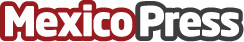 Danfoss presenta los Filtros DML/DCL alta capacidad de secado para aires acondicionadosLos filtros secadores DCL son ideales para aplicaciones que requieren una alta capacidad de secado y de adsorción de ácidoDatos de contacto:DanfossDanfoss5528553031Nota de prensa publicada en: https://www.mexicopress.com.mx/danfoss-presenta-los-filtros-dmldcl-alta Categorías: Ecología Logística Consumo Nuevo León Ciudad de México Otras Industrias Innovación Tecnológica http://www.mexicopress.com.mx